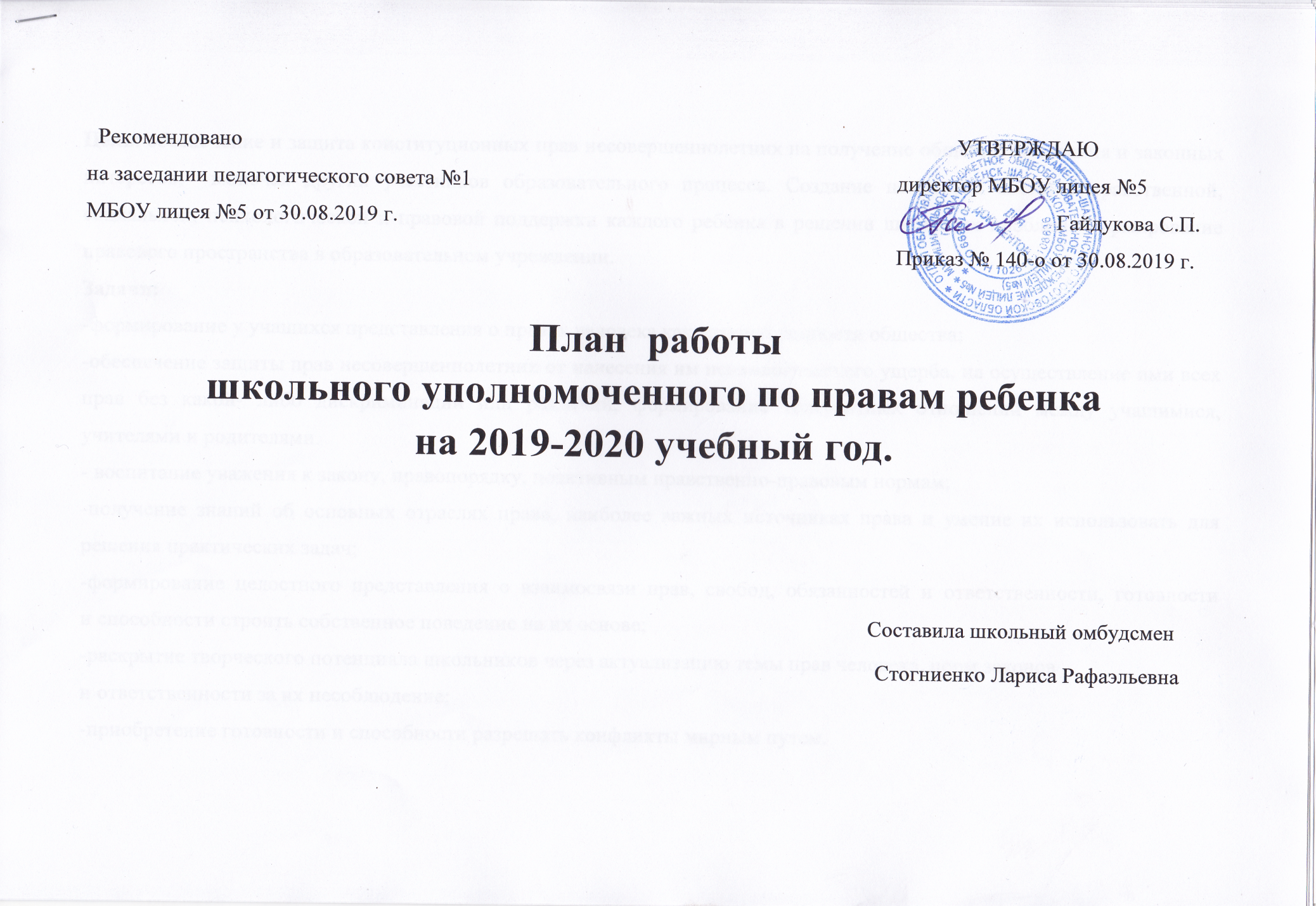 Цель: обеспечение и защита конституционных прав несовершеннолетних на получение общего образования и законных интересов,  включая других участников образовательного процесса. Создание целостной системы нравственной, социальной, психологической и правовой поддержки каждого ребёнка в решении школьных проблем. Формирование правового пространства в образовательном учреждении.Задачи:-формирование у учащихся представления о правах человека как главной ценности общества;-обеспечение защиты прав несовершеннолетних от нанесения им психологического ущерба, на осуществление ими всех прав без какой- либо дискриминации или различий; формирование толерантных отношений между учащимися, учителями и родителями.- воспитание уважения к закону, правопорядку, позитивным нравственно-правовым нормам;-получение знаний об основных отраслях права, наиболее важных источниках права и умение их использовать для решения практических задач;-формирование целостного представления о взаимосвязи прав, свобод, обязанностей и ответственности, готовности 
и способности строить собственное поведение на их основе;-раскрытие творческого потенциала школьников через актуализацию темы прав человека, норм законов и ответственности за их несоблюдение;-приобретение готовности и способности разрешать конфликты мирным путем.Основные направления деятельности школьного уполномоченного по правам ребенка на 2018-2019 учебный год№Направление деятельностисрокответственныйI.Взаимодействие с учащимися по вопросам защиты их прав.1.Информирование  учащихся о наличии в школе уполномоченного по правам ребёнка и специфике его деятельности.сентябрьСтогниенко Л.Р.2.День правовых знаний.ноябрьСтогниенко Л.Р.3.Работа с обращениями учащихся по нарушению их прав. Индивидуальные и коллективные беседы с учащимися.в течение годаСтогниенко Л.Р.4.Организация консультативной помощи юристов.в течение годаСтогниенко Л.Р.5.Вовлечение обучающихся во внеурочную деятельность (внеклассные мероприятия, работа кружков, секций).в течение годаСтогниенко Л.Л.6. Игра-беседа для учащихся 1-х классов «Зачем нужны правила? Правила, которые нас окружают. Я – ученик! Правила школьной жизни»..Круглый стол для учащихся 10-11 классов: «Права и обязанности учащихся в образовательном процессе».сентябрьСтогниенко Л.Р. совместно с классными руководителями7. Урок-игра «О праве на имя, на индивидуальность. Права учащихся в нашем классе. Дружба. Как не ссориться с друзьями. Разработка правил  поведения в классе (памятка).октябрьСтогниенко Л.Р. совместно с классными руководителями8. Интерактивный урок: Правила нашей жизни, устав школы, правила поведения в школе (с учетом особенностей, связанных с переходом к обучению в среднем звене), дома, на улице, в общественных местах. Моя ответственность за дисциплину в школе. Безопасное поведение (5-7 кл) Беседа: Отличие законов от правил. Как создаются законы в нашей стране. Законы о защите прав ребенка. Если закон и права ребенка нарушены. Службы, помогающие защитить права ребенка. Куда и как обращаться, если права нарушены. Школьный уполномоченный по правам ребенка (5-9 кл)Урок-пресс-конференция: Государство на страже. Правоохранительные органы, задачи и функции. Подразделение по делам несовершеннолетних. Правонарушения подростков и их возможные последствия. За что ставят на учет в полицию? Правопорядок в школе. За что ставят на внутришкольный учет.ОктябрьОктябрьноябрьСтогниенко Л.Р. совместно с сотрудником ПДНСтогниенко Л.Р. совместно с учащимися9.Организация и проведение внеклассных мероприятий учащихся по формированию правовой культуры:-беседа с элементами игры: Какие есть права у ребенка.Конвенция ООН «О правах ребенка». Единство прав и обязанностей. Мои обязанности. (2-4 классы);- беседа с элементами игры: Оправе на защиту от незаконного вмешательства и посягательств на честь и репутацию ребенка. Чем люди отличаются друг от друга? Право на страже индивидуальных различий. Дети с ограниченными возможностями здоровья. Милосердие, благотворительность. (4-е кл)-квест «Охота за сокровищами»: О праве детей на жизнь в семье. Права и обязанности членов семьи. Право ребенка на защиту от жестокого обращения. Телефон доверия. (2-4 классы);-Что такое конфликт и почему он возникает? Способы выхода из конфликта. Неписаные правила во взаимоотношениях людей. Учимся договариваться: разработка правил неконфликтного поведения (в классе, семье, в кругу друзей и т.д.) 5 классы-интерактивное занятие «Как не стать жертвой правонарушения» (6-е классы);-видеоурок-беседа: О праве на информацию. Способы получения информации. Интернет - плюсы и минусы. Какие опасности подстерегают в интернете. Альтернативная организация досуга (7-е классы);-круглый стол: Право как мера свободы и ответственности. Это сложное право быть свободным. Ответственность за нарушение прав и свобод. Уголовное право. (8-е классы);-акция-конференция с элементами игры «Если бы…» (примеры сложных жизненных моментов, в которых надо проявить толерантность) 8-е классы;-интерактивное занятие «Юристом можешь ты не быть,но…» (9-е классы);-круглый стол: «Взрослая жизнь - взрослая ответственность» (10-11 классы).октябрьноябрьдекабрьянварьфевральмартапрельноябрьдекабрьмартмайСтогниенко Л.Р. совместно с учащимисяСтогниенко Л.Р. совместно с учащимисяII.Взаимодействие с родителями по вопросам защиты прав ребенка.1.Выступление на родительских собраниях: «О правах участников общеобразовательного процесса: законодательные акты РФ, направленные на защиту прав ребенка и органы, помогающие родителям в защите прав ребенка.«Обязанности родителей в отношении своих несовершеннолетних детей».сентябрьфевральСтогниенко Л.Р.2.Гражданско-правовое просвещение родителейБеседа: Законодательные акты РФ направленные на защиту прав ребенка и органы, помогающие родителям в защите прав ребенка.(1-4 кл)Круглый стол : Семейный кодекс. Родительская ответственность (5-9 кл)Стогненко Л.Р. совместно с классными руководителями3.Содействие в регулировании взаимоотношений родителей с детьми в конфликтных ситуациях. в течение годаСтогниенко Л.Р.4.Рассмотрение жалоб участников образовательного процесса, беседы, консультирование.в течение годаСтогниенко Л.Р.5.Профилактическая работа с семьями «группы риска».в течение годаСтогненко Л.Р. совместно с классными руководителямиIII.Взаимодействие с педагогами по правовому просвещению.1.Реализация программы «Правовое просвещение».сентябрьСтогниенкоЛ.Р.,учителя2.Круглый стол: «Способы и формы проведения уроков по правовому просвещению».январьСтогниенкоЛ.Р.,учителя3.Круглый стол: Педагогическая компетентность (этика учителя, Трудовой кодекс, Закон об образовании).апрельСтогниенкоЛ.Р.,учителя